w w w . i ei w or l d .c om 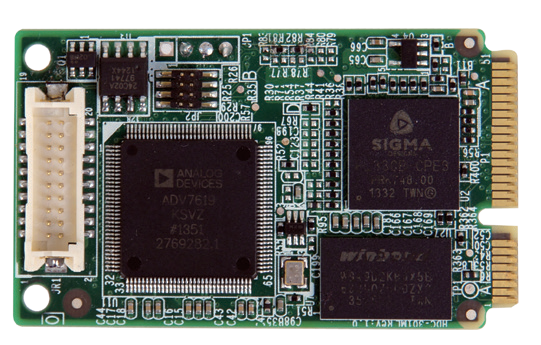 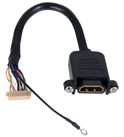 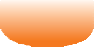 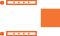 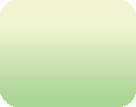 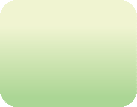 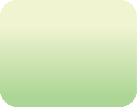 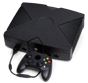 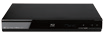 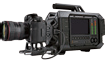 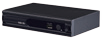 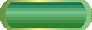 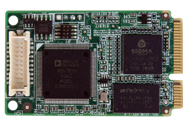 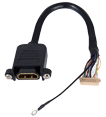 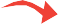 Features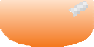 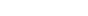 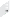 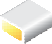 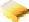 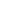 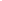 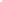 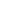 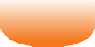 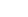 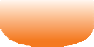 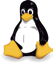 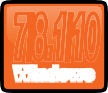 1-channel HDMI input with H.264 hardware compressionHigh quality video recording up to 1080p30Provides DirectShow filterLow power consumptionWindows/Linux OS supportedDimensions (Unit: mm)SpecificationsInterfacePC Interface Video ProcessingAudio ProcessingSystem RequirementSoftware Support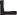 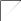 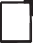 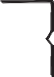 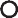 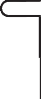 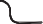 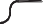 FunctionalityOthersPacking ListOrdering Information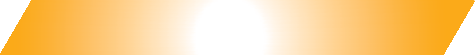 InputVideo input channel1 channelInputVideo input typeHDMIInputAudio input channel1 channelInputAudio input typeHDMI (stereo)Audio Sampling Frequencies44.1k, 48k HzAudio CompressionMPEG4-AACRecording Datarate128kbpsOS SupportMicrosoft Windows 7/8.1/10 (32-bit & 64-bit) Linux: Ubuntu 16.04 (64-bit) (Kernel version: 4.4.0-21-generic)SDKWindows: Provides SDK and demo program with samplesource codeLinux: Provides SDK and demo program with sample source codeMultiple Card Support4 cards, 4 channelsScalingVideo scaling down compressionDimensions51 mm x 30 mmOperating Temperature0°C ~ 60°C (32° ~ 140°F), non-condensingPower Consumption3W1 x HDC-301MS1 x HDMI input cable1 x QIGPart No.DescriptionHDC-301MS-R10PCIe Mini video/audio capture card with one channel HDMI input, 1920x1080@30p, and H.264 hardware encoder